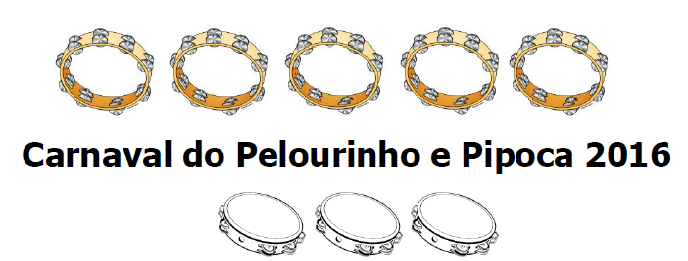 05.02|sexta-feiraRuas do Pelourinho06.02|sábadoRuas do Pelourinho07.02|domingoRuas do Pelourinho08.02 |segunda-feiraRuas do Pelourinho09.02|Terça-feira Ruas do PelourinhoLocalHorárioAtraçãoRuas do Centro Histórico15h|19hBanda de Percussão – Tambores do MundoRuas do Centro Histórico16h|20hBandinha Alegria Alegria|Cia Gente de Teatro da BahiaRuas do Centro Histórico16h|20hFanfarra do Nei|Ruas do Centro Histórico16h|20hBandinha Samba Folia |Folia MamulengoRuas do Centro Histórico16h|20hBandinha Balancê| Pierrot Tradição de PlataformaRuas do Centro Histórico16h|20hBandinha Folia de Momo |Folia de MarotesRuas do Centro Histórico16h|20hBanda Zumbulada | A Boiada MulticorRuas do Centro Histórico16h|20hMascarados do Carnaval de MaragojipeRuas do Centro Histórico	16h|20hMaracatu Bizoro AvoadorRuas do Centro Histórico16h|20hBandão Escola de Samba Unidos de ItapuãRuas do Centro Histórico19h|23hCharanga da AlegriaRuas do Centro Histórico19h|23hMestre Lima e Banda Adrenalina|Cia de Danças e FolguedosRuas do Centro Histórico19h|23h Bandão Turma do Bassa |Grupo Filó BrincanteRuas do Centro Histórico19h|23hBandão Aurora | Grupo Paió de RuaRuas do Centro Histórico19h|23hBandão do Farias  Ruas do Centro Histórico19h|23hBandão Jurema | Mata BorrãoRuas do Centro Histórico19h|23hOficina de Frevos e DobradosLocalHorárioAtraçãoRuas do Centro Histórico16h|20hBandinha Alegria Alegria| Cia Gente de Teatro da BahiaRuas do Centro Histórico16h|20hFanfarra do NeiRuas do Centro Histórico16h|20hBandinha Samba Folia | Folia MamulengoRuas do Centro Histórico16h|20hBandinha Balancê| Pierrot Tradição de PlataformaRuas do Centro Histórico16h|20hBandinha Folia de Momo | Folia de MarotesRuas do Centro Histórico16h|20hBanda Zumbulada | A Boiada MulticorRuas do Centro Histórico16h|20hMascarados do Carnaval de MaragojipeRuas do Centro Histórico	16h|20hMaracatu Bizoro AvoadorRuas do Centro Histórico16h|20hBandão Escola de Samba Unidos de ItapuãRuas do Centro Histórico19h|23hCharanga da AlegriaRuas do Centro Histórico19h|23hMestre Lima e Banda Adrenalina|Cia de Danças e FolguedosRuas do Centro Histórico19h|23hBandinha de Corda e Percussão - Paroano Sai MilhóRuas do Centro Histórico19h|23hBandão Aurora | Grupo Paió de RuaRuas do Centro Histórico19h|23h Bandão Turma do Bassa |Grupo Filó BrincanteRuas do Centro Histórico19h|23hBandão Jurema | Mata BorrãoRuas do Centro Histórico19h|23hBandão Oficina de Frevos e DobradosRuas do Centro Histórico19h|23hBandão do Farias LocalHorárioAtraçãoRuas do Centro Histórico15h|19hBanda de Percussão – Tambores do MundoRuas do Centro Histórico16h|20hBandinha Alegria Alegria| Cia Gente de Teatro da BahiaRuas do Centro Histórico16h|20hFanfarra do NeiRuas do Centro Histórico16h|20hBandinha Samba Folia | Folia MamulengoRuas do Centro Histórico16h|20hBandinha Balancê| Pierrot Tradição de PlataformaRuas do Centro Histórico16h|20hBandinha Folia de Momo | Folias de MarotesRuas do Centro Histórico16h|20hBanda Zumbulada | A Boiada MulticorRuas do Centro Histórico16h|20hMascarados do Carnaval de MaragojipeRuas do Centro Histórico16h|20hMaracatu Bizoro Avoador	Ruas do Centro Histórico16h|20hBandão Escola de Samba Unidos de ItapuãRuas do Centro Histórico19h|23hCharanga da AlegriaRuas do Centro Histórico19h|23hMestre Lima e Banda Adrenalina|Cia de Danças e FolguedosRuas do Centro Histórico19h|23h Bandão Turma do Bassa |Grupo Filó BrincanteRuas do Centro Histórico19h|23hBandão Aurora | Grupo Paió de RuaRuas do Centro Histórico19h|23hBandão do Farias | Pierrot Tradição de PlataformaRuas do Centro Histórico19h|23hBandão Jurema | Mata BorrãoRuas do Centro Histórico19h|23hOficina de Frevos e DobradosLocalHorárioAtraçãoRuas do Centro Histórico16h|20hBandinha Alegria Alegria| Cia Gente de Teatro da BahiaRuas do Centro Histórico16h|20hFanfarra do NeiRuas do Centro Histórico16h|20hBandinha Samba Folia | Folia MamulengoRuas do Centro Histórico16h|20hBandinha Balancê| Pierrot Tradição de PlataformaRuas do Centro Histórico16h|20hBandinha Folia de Momo | Folia de MarotesRuas do Centro Histórico16h|20hBanda Zumbulada | A Boiada MulticorRuas do Centro Histórico16h|20hMascarados do Carnaval de MaragojipeRuas do Centro Histórico16h|20hMaracatu Bizoro AvoadorRuas do Centro Histórico16h|20hBanda de Percussão| Maracatu Santo AntonioRuas do Centro Histórico16h|20hBandão Escola de Samba Unidos de ItapuãRuas do Centro Histórico19h|23hCharanga da AlegriaRuas do Centro Histórico19h|23hMestre Lima e Banda Adrenalina|Cia de Danças e FolguedosRuas do Centro Histórico19h|23h Bandão Turma do Bassa |Grupo Filó BrincanteRuas do Centro Histórico19h|23hBandinha de Corda e Percussão | Paroano Sai MilhóRuas do Centro Histórico19h|23hBandão Aurora | Grupo Paió de RuaRuas do Centro Histórico19h|23hBandão do FariasRuas do Centro Histórico19h|23hBandão Jurema | Mata BorrãoRuas do Centro Histórico19h|23hBandão Oficina de Frevos e DobradosLocalHorárioAtraçãoRuas do Centro Histórico16h|20hBandinha Alegria Alegria| Cia Gente de Teatro da BahiaRuas do Centro Histórico16h|20hFanfarra do NeiRuas do Centro Histórico16h|20hBandinha Samba Folia | Folia MamulengoRuas do Centro Histórico16h|20hBandinha Balancê| Pierrot Tradição de PlataformaRuas do Centro Histórico16h|20hBandinha Folia de Momo | Folia de MarotesRuas do Centro Histórico16h|20hBanda Zumbulada | A Boiada MulticorRuas do Centro Histórico16h|20hMascarados do Carnaval de Maragojipe Ruas do Centro Histórico16h|20hMaracatu Bizoro AvoadorRuas do Centro Histórico16h|20hBanda de Percussão| Maracatu Santo AntonioRuas do Centro Histórico16h|20hBandão Escola de Samba Unidos de ItapuãRuas do Centro Histórico19h|23hCharanga da AlegriaRuas do Centro Histórico19h|23hMestre Lima e Banda Adrenalina|Cia de Danças e FolguedosRuas do Centro Histórico19h|23h Bandão Turma do Bassa |Grupo Filó BrincanteRuas do Centro Histórico19h|23hBandão Aurora | Grupo Paió de RuaRuas do Centro Histórico19h|23hBandão do Farias Ruas do Centro Histórico19h|23hBandão Jurema | Mata BorrãoRuas do Centro Histórico19h|23hBandão Oficina de Frevos e Dobrados